Итоги работы контрольно-счётного отдела муниципального образования «Можгинский район» за 4 квартал 2016 года.Контрольная деятельность.С 24 октября по 18 ноября 2016 года проведена проверка соответствия записей в трудовых книжках и тарификационных списках и соответствие трудовых договоров типовой форме в отдельных учреждениях образования, подведомственных Управлению образования Администрации муниципального образования «Можгинский район».В ходе проведения контрольного мероприятия установлены:   нарушения п. 4 раздела II приказа Министерства образования и науки Удмуртской Республики от 30.08.2013г. № 655 «Об утверждении Порядка тарификации и установления учебной (педагогической работы) педагогических работников образовательных организаций, подведомственных Министерству образования и науки Удмуртской Республики»; нарушения  статей 21, 68, 57, 147, 282, 333, Трудового кодекса РФ; в тарификации не верно установлен должностной оклад медицинской сестре; в личных делах работников отсутствуют должностные инструкции; не со всеми работниками заключены трудовые договоры; нарушения постановления Правительства Российской Федерации от 16.04.2003г. № 225 «О трудовых книжках»;  расхождения записей должностей в трудовых книжках со штатным расписанием.Начальнику Управления образования направлено представление по акту проверки и предложено принять меры к устранению выявленных нарушений и замечаний в срок до 16 декабря 2016 года.исп. председатель контрольно-счетного отдела Т.А. ПантелееваКОНТРОЛЬНО-СЧЕТНЫЙ ОТДЕЛ
МУНИЦИПАЛЬНОГО ОБРАЗОВАНИЯ «МОЖГИНСКИЙ РАЙОН»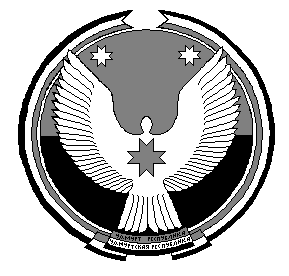 «МОЖГА  ЁРОС»МУНИЦИПАЛ  КЫЛДЫТЭЛЭН ЭСКЕРОНЪЯНО ЛЫДЪЯНЪЯ  ЁЗЭТЭЗ